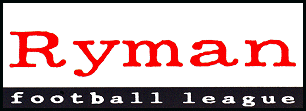 RYMAN FOOTBALL LEAGUE – WEEKLY NEWS AND MATCH BULLETINSeason 2007-2008 No: 21 - : - 31st December 2007MONTHLY AWARDSThe fourth series of the Ryman Football League’s Monthly Awards, covering the month of December, will be announced on the League’s website on Wednesday, 2nd January 2008.The four Divisional awards cover:Manager of the Month Team Performance of the Month Golden Gloves Monthly Award Golden Boot Monthly AwardWEEKEND REVIEWNo change after the Christmas matches as  ,   and Dover Athletic all retained top spots in their three respective Divisions, albeit only  took maximum points.  Likewise at the wrong end of the table there were no changes.210 goals were scored over the two match Christmas period in 64 matches – an average of 3¼ goals per match.  Dartford lead the way hitting six at home against Canvey Island’s solitary reply, seven teams scored five apiece, with four of those nap hands coming from clubs playing away from home in the Premier Division.  Two hat-tricks were scored - Moses Ademola for Croydon Athletic and Daniel Platel for Whyteleafe.Crowds were generally on the high side, with a number of clubs recording their best attendance of the season.Premier DivisionMaximum points for   saw the  club end the season with a two point lead at the top of the Premier Division ahead of the season’s surprise package, Hendon.  Ramsgate moved up to third place, and are joined by new entrants to the Play-off places – AFC Hornchurch and AFC Wimbledon, with both clubs taking maximum points over the Christmas period.  Moving out of the play-off places are  , pointless over the week but still with games in hand, and .At the foot of the table, Leyton with six straight defeats and not a point since the middle of November, are now eight points below the club in 21st place, currently Hastings United.  With Carshalton Athletic and Folkestone Invicta also in relegation places, it has to be remembered these clubs are just eight to ten points behind some of  those teams in the play-off places, as the Division is particularly cut and thrust this season.Four clubs scored five goals away from home over the Christmas period – Wealdstone at Harrow Borough, AFC Hornchurch at Leyton and Horsham at Tonbridge Angels all on Boxing Day, and AFC Wimbledon at  on Saturday.Division One North retain top spot at the end of 2007, with four points from the week’s matches.  They are closely followed by AFC Sudbury, Dartford and , whilst Redbridge moved into the play-off places following their 100% record over Christmas.  However,  , Ware and  all hover just behind them, the latter two with games in hand.At the foot of the table, Ilford and Wivenhoe remain marooned and adrift by six and twelve points respectively of Tilbury in 20th place, but  produced their best performance of the season to hold second placed AFC Sudbury to a 1-1 home draw.Division One SouthPromotion favourites Dover Athletic closed down on 2007 in top place, with a three point lead over their rivals, and two games in hand, as they make their bid to return Premier Division football to the town.  Tooting & Mitcham United and Cray Wanderers retain second and third places, with Metropolitan Police moving up one position to fourth place.  Dulwich Hamlet are now in the play-off places with four points over the period, closely followed by Kingstonian, Walton & Hersham and Worthing, the latter have a poor Christmas with two defeats.The relegation battle at the foot of the table remains intense, with Molesey still in bottom place, just behind Horsham YMCA, Walton Casuals and , with several others looking carefully over their shoulders as these four teams all regularly collect points.MONTHLY AWARDSThe fourth series of the Ryman Football League’s Monthly Awards, covering the month of December, will be announced on the League’s website on Wednesday, 2nd January 2008.LEAGUE RULE 15.3 – REPLACEMENT MATCH OFFICIALSThe attention of all clubs is again drawn to the full content of League Rule 15.3 detailing what happens in the event of a match official not arriving for a match or being injured during a match.  The rule is shown below:In the event of any of the Match Officials not being in attendance at the match or becoming unable to complete the match the two Clubs, in conjunction with the Match Referee (or the senior Assistant Referee who is to replace the Match Referee) must agree to a substitute on the ground to prevent the match being postponed or abandoned and such substitute shall be considered a Match Official for the time being. Should the appointed Referee fail to appear, the senior Assistant Referee should take charge.  If a substitute is not available the match shall be completed under the control of the remaining Match Officials. In the event that a Club, notwithstanding the provisions of this paragraph causes a match to be abandoned by failing to agree on a substitute Match official then that Club shall be charged with failing to fulfil a fixture (Rule 8.6 refers)Boxing Day, Wednesday 26th December 2007Premier DivisionAFC 	2 - 0	Carshalton Athletic	2,903Main 6, Gayle 38  (Middx)	4 - 2	 Town	310Johnson 21, 48, Bamford G. 39	 H. 14, Flitter 58Harris W. 40Billericay Town	2 - 1	 Town	484Dormer 47, Burbridge 90	Curley 12Boreham Wood	1 - 2	Hendon	235Abbott 52	O’Sullivan 4, Haule B. 57Folkestone Invicta	1 - 0	 United	445Chappell 64Harrow Borough	1 - 5	Wealdstone	540Adomah 76	Dean 11, Chappell 41,	O’Leary L. 67 (pen), Campana 73,	Alexander 87Heybridge Swifts	1 - 2		803Reddaway 87	Brayley 6, Holmes 16Leyton	2 - 5	AFC Hornchurch	114Bricknell J. 47, Bricknell B. 63	Parker S. 19, 66, Lee K. 50, 59,	Curley 52Maidstone United	3 - 1	East  United	352Takalobighashi 78, 81, Shearer 83	West 4	1 - 1	Ramsgate	1,508Pinnock 46 (pen)	Schulz O. 45Tonbridge Angels	1 - 5	Horsham	685 58	Taylor 45, Charman 61, 65,	Austin 88, Sigere 90Division One NorthAFC 	1 - 0	Bury Town	441Rowe 62	1 - 3	Ware	169Lewis 42	Frendo 23, Nielson 49, 83	6 - 1	Canvey Island	1,291 12, Hayes 67 (pen),	Fanibuyan 20Cass 71, May 76, McClements 83,Coyle 89Great Wakering Rovers	1 - 2		117Beale 75	 29 (pen), Revell 80Ilford	2 - 4	 Forest	51Ashman 70, 86 (pen)	Sackey 28 (pen), Lodge 35, 48,	Jones 77Northwood	0 - 0	Edgware Town	139Potters Bar Town	2 - 3		151Koko 13 (pen), Jackman 36	Hammatt 30, Tickner 37,	Jones 71Tilbury	0 - 2	Aveley	76	Doyle 29, Vaughan 81 Abbey	1 - 2		69Sapsford 11	King 53, Gillam 73Wingate & Finchley	3 - 4	 Redbridge	75Clarke 2, Nyman 63,	Butterworth 26, 39, Antoine 44,Rifat 86	Church 47	2 - 1	Wivenhoe Town	101Ricks 20, 89	Bethell D. 47Division One South 	1 - 2	 Athletic	855Jones 13	Collin 37, 41Chipstead	3 - 1	Whyteleafe	188Simpson 7, 84, Oakins 55	Kennedy 57Horsham YMCA	0 - 2	Burgess Hill Town	180	Marshall 24, Harper 42Leatherhead	0 - 0	Kingstonian	403Molesey	0 - 3	Dulwich Hamlet	80	Beveney 18, Nugent 53, 89Tooting & Mitcham United	5 - 0	Croydon Athletic	317Henry-Hayden 44, 47, Byatt 45,Hutchings 65, McLeod 70 (pen)Walton Casuals	2 - 2	Walton & Hersham	210Carr 7, Badu 36	George 12, Thompson J. 85	0 - 2	Sittingbourne	311	Manners 68,  67Worthing	2 - 3		347Pook 1, Andrews 90	 32, Goodwin 33,	Cooper 36Thursday, 27th December 2007Division One SouthCorinthian-Casuals	1 - 1	Metropolitan Police	202Amara 5	Carley 47 (pen)Saturday, 29th December 2007Premier DivisionAFC Hornchurch	1 - 0	Heybridge Swifts	339Janney 4Carshalton Athletic	2 - 1	 United	401Ruggles 16, Wright 90	Peacock 18	1 - 0	Billericay Town	1,935Kerrigan 22 (og) United	1 - 0	Leyton	105West 29	Postponed	Boreham Wood	-(Waterlogged pitch) United	0 - 2	 Tonbridge Angels	599	Westcott 16, Storey 32Hendon	0 - 0	Harrow Borough	250Horsham	1 - 0		560Howard 84Ramsgate	2 - 1	Folkestone Invicta	441Schulz W. 73,  85	Tanner 76 (og) 	2 - 5	AFC 	1,407Cook 4 (pen), Nwokeji 39	Beckford 25, Beard 30,	 53, 78,  61 (pen)Wealdstone	1 - 3	 (Middx)	259 67	Johnson 15, 46, Wellard 36Division One NorthAveley	2 - 2		409Bradbury 40, Doyle 85 (pen)	McClements 17, 28	0 - 2	Great Wakering Rovers	101	White 10,  52Bury Town	4 - 1	Arlesey Town	200Reed L. 33, 88, Barrett 69, 79	Okojie 72Canvey Island	5 - 0	Tilbury	306Curran J. 12, 57, Roberts 43, 76,Rugg 90 	2 - 0	 Abbey	87Chakadoaza 33, Wallace 77	2 - 2	Northwood	262Crace 14 (pen), Foster 45	Hall 5, Fisher 90 	2 - 3		155 41 (pen),	McDonald 46,Robinson 68	Hawes (Kevin) 52, 88Redbridge	3 - 1	Ilford	128Butterworth 14, 83,	Downer 65 67 Forest	1 - 1	Wingate & Finchley	66Sabaroche 87	Clarke 80Ware	2 - 3		2`7Ellerbeck 21, Stevens 53	Wright 7, Adejokun 78,	Crowther 84 	1 - 1	AFC 	264Underwood 4	Rower 34Division One South  	2 - 1		364 44, Cotton 84	 7 (pen)	1 - 2	Chipstead	103Brooks 3	Oakins 13 (pen), Sidwell 83Croydon Athletic	3 - 1	Corinthian-Casuals	103Ademola 48, 84, 88	Amara 19 Athletic	1 - 1	Whitstable Town	1,116Hessenthaler 63	Bourne 49 (og)Dulwich Hamlet	1 - 1	Cray Wanderers	369Darko 36	Cumberbatch 81 (og)	1 - 2	Horsham YMCA	183Baitup 52 (pen)	Ottley 58,  89Kingstonian	0 - 3	Tooting & Mitcham United	449	Erskine 14, King 41,	Henry-Hayden 75Metropolitan Police	2 - 1	Walton Casuals	94Corbett 44, Stevens 56	Carr 38Sittingbourne	1 - 1	Ashford Town	292Azhazzan 90	Lovell 7Walton & Hersham	2 - 1	Leatherhead	157George 17, Bernard 84	Marshall 44Whyteleafe	5 - 0	Molesey	113Platel 7, 57, 59, Rivers 18, 78Tuesday, 1st January, 2008Premier DivisionAFC  vs. HendonWednesday, 2nd January, 2008Division One North vs. AveleyDivision One SouthCray Wanderers vs. Saturday, 5th January 2008Premier DivisionAFC Hornchurch vs.   vs.  United United vs. Billericay TownFolkestone Invicta vs. Leyton Borough vs. Heybridge SwiftsHendon vs. Carshalton AthleticMaidstone United vs. AFC  vs.  (Middx) vs. RamsgateTonbridge Angels vs. Boreham WoodWealdstone vs. HorshamDivision One North  vs. AFC Bury Town vs.  vs. Aveley vs. Wingate & FinchleyGreat Wakering Rovers vs.  AbbeyIlford vs. Northwood  vs. Tilbury vs. Ware vs. Redbridge  vs.   vs. Division One South vs. Sittingbourne vs. Croydon AthleticCray Wanderers vs. Leatherhead vs. Dulwich HamletHorsham YMCA vs. Kingstonian vs.  AthleticMolesey vs. ChipsteadTooting & Mitcham United vs. Corinthian-CasualsWalton & Hersham vs.  (Kick-off 1.00 p.m.) vs. Walton CasualsWhyteleafe vs. Metropolitan PoliceMonday, 7th January, 2008Isthmian Veterans Cup – Quarter-FinalMetropolitan Police vs. Northwood Senior Cup – Quarter-Final vs. Dagenham & RedbridgeTuesday, 8th January 2008Premier DivisionAFC Wimbledon vs.  (Middx)Carshalton Athletic vs. Wealdstone vs. Billericay TownDivision One North vs. WareGreat Wakering Rovers vs. Northwood  vs.   vs. Division One SouthTooting & Mitcham United vs. Walton & Hersham vs. MoleseyIsthmian League Cup – Third RoundTonbridge Angels vs. Horsham YMCAIsthmian League Cup – Fourth RoundAFC Hornchurch vs. Ramsgate Senior Cup – Quarter-FinalGrays Athletic vs. Heybridge Swifts Senior Cup – Third RoundRomford vs. Wingate & FinchleyWednesday, 9th January, 2008 Senior Cup – Quarter-Final Manor vs. RedbridgeSaturday, 12th January 2008Premier DivisionBillericay Town vs. Folkestone InvictaBoreham Wood vs.  UnitedCarshalton Athletic vs.   vs.  United vs. AFC HornchurchHeybridge Swifts vs. WealdstoneHorsham vs.  UnitedLeyton vs.  BoroughRamsgate vs. HendonDivision One NorthAFC  vs. Great Wakering RoversAveley vs.   vs.  vs. Ilford  vs. Northwood vs.  vs. TilburyRedbridge vs.  Abbey vs.  (Kick-off 1.00 p.m.)Ware vs. Bury TownDivision One South vs. Cray WanderersChipstead vs. Corinthian-Casuals vs. MoleseyCroydon Athletic vs.  Athletic vs. Dulwich Hamlet vs. Leatherhead vs. Tooting & Mitcham UnitedMetropolitan Police vs. Walton & HershamSittingbourne vs. WhyteleafeWalton Casuals vs. Kingstonian vs. Horsham YMCAFA Trophy – Second Round ProperTonbridge Angels vs. AFC Monday, 14th January 2008 Senior Cup – Third RoundKingstonian vs.  (Middx)Tuesday, 15th January 2008Premier DivisionEast Thurrock United vs.  vs. HorshamTonbridge Angels vs. RamsgateDivision One NorthNorthwood vs. Bury TownRedbridge vs.   vs. Division One South vs. LeatherheadMolesey vs.  AthleticSittingbourne vs. Horsham YMCAWhyteleafe vs. Cray Wanderers vs. Walton & HershamIsthmian League Cup – Fourth RoundHeybridge Swifts vs.  Senior Cup – Fourth RoundErith & Belvedere vs. WealdstoneTooting & Mitcham United vs. Croydon AthleticWednesday, 16th January 2008Division One NorthIlford vs. TilburySaturday, 19th January 2008Premier DivisionAFC Hornchurch vs. Ramsgate vs. LeytonEast Thurrock United vs.  UnitedFolkestone Invicta vs. AFC  Borough vs. Boreham WoodHendon vs.  (Middx) United vs. Billericay Town vs. Carshalton Athletic vs. HorshamTonbridge Angels vs. Heybridge SwiftsWealdstone vs. Division One North vs. Wingate & FinchleyBury Town vs.   vs.   vs.  AbbeyGreat Wakering Rovers vs. Ilford vs.  vs. RedbridgeTilbury vs. Northwood vs. Aveley  vs. AFC  vs. WareDivision One South vs. Metropolitan Police  vs.  AthleticCray Wanderers vs.  vs. SittingbourneHorsham YMCA vs. Walton CasualsKingstonian vs. ChipsteadMolesey vs. LeatherheadTooting & Mitcham United vs. Walton & Hersham vs. Croydon Athletic vs. Corinthian-CasualsWhyteleafe vs. Dulwich HamletLEAGUE TABLES	As at Saturday, 29th December 2007PREMIER DIVISION	P	W	D	L	F	A	Pts	GDChelmsford City	23	15	4	4	56	22	49	+34 Hendon	24	13	8	3	55	31	47	+24 Ramsgate	22	10	6	6	36	25	36	+11 AFC Hornchurch	21	10	4	7	33	28	34	+5 AFC Wimbledon	19	9	6	4	29	17	33	+12 Staines Town	18	9	5	4	39	25	32	+14 Margate	24	8	8	8	35	37	32	-2 Ashford Town (Middx)	22	9	4	9	38	40	31	-2 Horsham	17	10	0	7	31	24	30	+7 Boreham Wood	23	9	3	11	36	41	30	-5 Maidstone United	23	9	3	11	30	46	30	-16 East Thurrock United	22	8	5	9	27	33	29	-6 Harrow Borough	24	8	5	11	34	50	29	-16 Wealdstone	20	8	4	8	37	37	28	+0 Heybridge Swifts	23	6	9	8	31	27	27	+4 Billericay Town	21	7	6	8	34	31	27	+3 Harlow Town	22	6	8	8	33	29	26	+4 Tonbridge Angels	22	6	7	9	34	37	25	-3 Folkestone Invicta	22	7	4	11	22	32	25	-10 Carshalton Athletic	20	7	3	10	17	31	24	-14 Hastings United	23	6	5	12	26	39	23	-13 Leyton	23	4	3	16	27	58	15	-31 DIVISION ONE NORTH	P	W	D	L	F	A	Pts	GDEdgware Town	23	12	9	2	33	14	45	+19 AFC Sudbury	23	13	5	5	56	23	44	+33 Dartford	22	13	4	5	59	29	43	+30 Enfield Town	23	12	6	5	45	34	42	+11 Redbridge	22	11	7	4	38	25	39	+13 Maldon Town	22	11	6	5	42	33	39	+9 Ware	20	11	5	4	57	31	38	+26 Brentwood Town	20	10	7	3	34	21	37	+13 Aveley	23	10	4	9	32	46	34	-14 Canvey Island	21	9	6	6	43	28	33	+15 Bury Town	21	9	6	6	38	31	33	+7 Arlesey Town	22	7	8	7	43	40	29	+3 Great Wakering Rovers	22	7	7	8	35	34	28	+1 Witham Town	21	8	3	10	44	52	27	-8 Wingate & Finchley	23	6	7	10	30	40	25	-10 Northwood	20	6	6	8	33	36	24	-3 Waltham Forest	22	4	9	9	27	39	21	-12 Potters Bar Town	21	5	5	11	25	42	20	-17 Waltham Abbey	21	5	5	11	22	44	20	-22 Tilbury	19	2	9	8	26	38	15	-12 Ilford	23	2	3	18	22	64	9	-42 Wivenhoe Town	22	0	3	19	14	54	3	-40 Redbridge FC deducted one point for playing an ineligible playerDIVISION ONE SOUTH	P	W	D	L	F	A	Pts	GDDover Athletic	20	15	4	1	47	17	49	+30 Tooting & Mitcham United	22	14	4	4	56	25	46	+31 Cray Wanderers	22	12	5	5	45	27	41	+18 Metropolitan Police	23	13	2	8	41	30	41	+11 Dulwich Hamlet	22	12	4	6	34	21	40	+13 Kingstonian	22	12	4	6	31	23	40	+8 Walton & Hersham	21	11	5	5	35	25	38	+10 Worthing	20	11	3	6	37	21	36	+16 Sittingbourne	23	10	5	8	29	35	35	-6 Whyteleafe	22	10	4	8	32	27	34	+5 Burgess Hill Town	21	10	3	8	33	27	33	+6 Chipstead	22	9	3	10	34	38	30	-4 Croydon Athletic	23	8	3	12	42	52	27	-10 Ashford Town	21	6	6	9	27	30	24	-3 Leatherhead	22	7	3	12	25	30	24	-5 Corinthian-Casuals	23	5	8	10	30	40	23	-10 Chatham Town	21	5	7	9	29	38	22	-9 Whitstable Town	23	5	5	13	33	49	20	-16 Eastbourne Town	22	4	6	12	28	45	18	-17 Walton Casuals	21	3	8	10	29	42	17	-13 Horsham YMCA	22	4	5	13	23	43	17	-20 Molesey	22	2	7	13	22	57	13	-35 PLAYER MOVEMENTSPlayer	From	To	DateClarke, Dewayne	Harrow Borough		27th December 2007Cook, Daniel J.	  	AFC 	27th December 2007Frost, Elliott	Walton Casuals	Molesey	29th December 2007Geard, Matthew		Horsham	26th December 2007Glover, Bryan J.	 United	Sittingbourne	4th January 2008Goodfellow, Mark	Tonbridge Angels		29th December 2007Gordon, Michael	 Borough	Northwood	29th December 2007Hawes, William A.A.	Leyton	Wealdstone	24th December 2007Hunt, Paul	Metropolitan Police	Corinthian-Casuals	28th December 2007Husnu, Kurt	Tonbridge Angels	 United	29th December 2007Lay, George S.	Billericay Town	Great Wakering Rovers	26th December 2007Mensah, Stephen	Redbridge	 Abbey	26th December 2007Nene, Obi	 		28th December 2007Ofori, 	Boreham Wood	Heybridge Swifts	28th December 2007. Thomas M.	 United	Aveley	24th December 2007Sigere, Jean-Michel	Lewes	Horsham	24th December 2007(Short term loan)Thomas, Andrew		Leyton	29th December 2007Ursell, Robert	Hendon	Carshalton Athletic	29th December 2007Williams, Dwain	 Borough	Northwood	29th December 2007York, Matt	Tooting & Mitcham United	Kingstonian	23rd December 2007FIXTURE CHANGES TABLEPremier DivisionDivision One NorthDivision One SouthIsthmian League Cup – Fourth RoundWeek beginning Monday, 24th December, 2007No matches played this weekWednesday, 2nd January, 2008Carshalton Athletic vs. Horsham YMCACroydon Athletic vs. Tonbridge Angels vs.  UnitedTooting & Mitcham United vs. LeatherheadThursday, 3rd January, 2008AFC Wimbledon vs. Monday, 7th January 2008 vs. Horsham YMCAHorsham vs. Carshalton Athletic vs. Croydon AthleticThursday, 10th January 2008AFC  vs. Tooting & Mitcham United United vs. Tonbridge AngelsIsthmian Youth Cup – Second RoundLeatherhead vs. KingstonianSunday, 13th January, 2007Isthmian Youth Cup – Second RoundBury Town vs. Wingate & FinchleyMonday, 14th January 2008Horsham vs. Croydon AthleticWednesday, 16th January 2008Tooting & Mitcham United vs. tbaIsthmian Youth Cup – First Round vs. Walton & HershamIsthmian Youth Cup – Second RoundCarshalton Athletic vs. Tonbridge Angels vs. Thursday, 17th January 2008Kingstonian vs. AFC Isthmian Youth Cup – Second Round United vs. Folkestone InvictaMonday, 21st January 2008 vs. KingstonianWednesday, 23rd January 2008Croydon Athletic vs. Carshalton Athletic  vs.  UnitedTonbridge Angels vs. Horsham Floodlit Youth Cup – Quarter-FinalTooting & Mitcham United vs.   Predators or  ValeThursday, 24th January 2008Leatherhead vs. AFC  vs. Horsham YMCAMonday, 28th January 2008Horsham vs.  vs. Tonbridge AngelsWednesday, 30th January 2008 vs. LeatherheadTooting & Mitcham United vs. Croydon AthleticIsthmian Youth Cup – Second Round Borough vs. Boreham WoodThursday, 31st January 2008Kingstonian vs. Carshalton AthleticMaidstone United vs. AFC To be datedIsthmian Youth Cup – Second Round vs. LeytonMolesey vs.  or Walton & HershamYOUTH LEAGUE TABLES	As at Saturday, 29th December 2007PREMIER DIVISION	P	W	D	L	F	A	Pts	GDAFC Wimbledon	11	8	0	3	32	16	24	+16 Kingstonian	10	6	2	2	40	13	20	+27 Tooting & Mitcham United	10	6	1	3	30	20	19	+10 Staines Town	10	6	0	4	25	21	18	+4 Worthing	10	5	2	3	28	12	17	+16 Croydon Athletic	6	5	0	1	15	6	15	+9 Leatherhead	7	4	2	1	16	11	14	+5 Tonbridge Angels	7	3	2	2	13	9	11	+4 Burgess Hill Town	9	2	2	5	23	35	8	-12 Maidstone United	8	2	0	6	10	22	6	-12 Carshalton Athletic	8	1	1	6	7	16	4	-9 Horsham	7	1	1	5	7	22	4	-15 Horsham YMCA	9	0	1	8	13	56	1	-43 HANDBOOK AMENDMENTSCANVEY  FCThe e-mail address of the Club’s Safety Officer, Steve Chaplin, has changed to chaplin-s@sky.comNOTICEBOARD TOWN FCClub Secretary Brian Burcombe will be unavailable from Tuesday, 18th December, 2007 through to Thursday, 10th January, 2008.During that period all communications should be sent to the Club’s Assistant Secretary, Henry Longhurst, 5 Cedar Grove, Hempstead, Gillingham, Kent ME7 3QT – telephone 01634 371594 (home & business), mobile 0796 746 5554; e-mail h.longhurst@sky.comCLUB GOSSIPCARSHALTON ATHLETIC FC(Press release from Carshalton Athletic FC)Striker Luke Fontana has left the Robins to join Tonbridge Angels.  Manager Hayden Bird says “For whatever reason, the goals have not flowed for Luke this season, as they have done previously. Whether it be the style of play earlier in the season, or the combination of serious injuries, Luke has not hit the back of the net with the regularity that he has been used to.   Having had talks with Luke, we both feel it is in the best interests of the player and the Club for Luke to move on. With this in mind, he has signed for Tonbridge Angels. Although Tonbridge are one of our rivals, I still feel this is the right decision for both the player and the Club.  I'm certain the challenge of a new environment will provide Luke with a new lease of life.  For Carshalton Athletic, I will use the additions funds to increase our search for an experienced goalscoring striker, to compliment our excellent young forwards.  In the meantime, I have great belief in Phil Ruggles, Ben Wright and Laurent Hamici and will also use the opportunity to introduce lads from the Reserves into the First Team”.One player who will not be joining the Robins is former midfielder, Matt York, who has recently left Tooting & Mitcham and has now joined Kingstonian.  Despite discussions between Hayden Bird and the player, it was not possible to agree terms.  Hayden Bird added “Although I have confidence in the players we have, there are areas we are looking to improve.  With the additional funds available from Luke’s departure, I hope to add to the quality of the squad early in the New Year.”Last Friday, former AFC Wimbledon player, Rob Ursell, re-signed for the Robins having finally recovered from the serious knee injuries that have blighted his recent career.  Hayden comments “Although his signing did not work out during the summer, with Rob now fit enough to make an impact, I believe he will be a useful addition to the squad. Therefore, I suggest we all wipe the slate clean and wish him every success at .”
 TOWN FCEastbourne Town Football Club have appointed former Eastbourne United AFC manager Dave Shearing as their new director of football.  Shearing will take up his position in the new year after tendering his resignation at  strugglers Rye United this week.  The controversial move will surprise many Saffrons fans but Town boss Ady Colwell insists it was his decision to approach the man tipped to replace him earlier in the season.

Colwell said, "It's important people realise this was a decision made by me. People will know that Dave and I have not always seen eye to eye in the past but we are doing this for the benefit of Eastbourne Town Football Club.  It's fair to ask if Dave wants my job. But we have spoken and he has told me he is not interested in being manager and wants to be involved in developing other areas at the club."

Shearing is expected to be responsible for scouting and recruiting players although Colwell insists he will have the final decision on who joins and who plays.

He added, "Dave is a very popular figure and has a lot of contacts in the area. He will be negotiating with players and I'm sure you will see a lot of activity in the new year."
 (reproduced with the permission of the Argus from their website at www.theargus.co.uk ) UNITED FC(Press release from  United FC)Kane departs as United opt for changeIt has been confirmed on Thursday evening that Hastings United Football Club has parted company with First Team manager Nigel Kane, following a poor sequence of results dating back to the end of October that has seen last season's Ryman League Division One South play-off winners sink into the heart of this year's Premier Division relegation battle, despite a promising start to their campaign.Chairman Dave Walters came to the reluctant conclusion that a change in direction was required, after a 1-0 defeat at Folkestone Invicta on Boxing Day, United's ninth defeat in eleven matches, one which saw the Club slide into the bottom four ahead of Saturday's vital home clash with fellow strugglers Tonbridge Angels.Kane first joined United as a player at the start of the 2005/06 season, when Neville Southall was manager at the Pilot Field, but within six months, he had been invited to take the helm after the ex-Welsh International goalkeeper left the Club, along with the majority of his backroom team.Initially in joint control of team affairs with Pat Brown, Kane took sole charge in February 2006 when Brown stood down, and led United to a comfortable mid-table finish.  His first full season in the role started poorly, but having appointed his brother Norman as his assistant manager, Kane oversaw a remarkable turnaround in the Club's fortunes, transforming the side from relegation candidates to title contenders in just a couple of months on the back of a nine match unbeaten run, while a further sixteen games then elapsed before United suffered their next loss. Back-to-back defeats after Easter eventually saw the Club finish fourth in the table, but against the odds, Kane led United to successive 2-0 wins away to Dover Athletic and Tooting & Mitcham United in the play-offs, earning them a memorable promotion in the process.After a rather inauspicious start to the 2007/08 season, United's impressive home form left them well placed in the top six after a 3-0 win over Carshalton Athletic in mid-October, but the unexpected and controversial decision to release skipper Sean Ray coincided with the start of a slump in form that has brought only one victory since, 1-0 at home to Heybridge Swifts on 8 December.  United also remain without an away league win this season, with the defeat at the Buzzlines Stadium signalling the end of Kane’s two year tenure.Walters was quick to pay tribute to Kane for the magnificent part he played in United's upturn in fortunes last season and for the manner in which he conducted himself throughout his time with the Club, especially when unequivocally stepping into the job at short notice in the wake of Southall's disruptive departure.  However, the time had clearly come for some decisive action to be taken in an effort to safeguard United's Premier Division future.Walters commented, "I am very grateful to Nigel, who helped me and the Club out in a very difficult situation following Neville Southall’s departure, along with Pat Brown at the time.  I could not have hoped that he would go on to do so well, and lead us to promotion last season.  However, we both agreed that he had probably taken the Club as far as he could, and that, for both parties, a change would be in our best interests.  I fully expect to see Nigel go on and achieve further success in management, and he goes with the thanks and best wishes of all the directors and, I would hope, most, if not all, of the supporters."United's current Reserve Team management duo of John Lambert and Wayne Farrier have been asked to oversee First Team matters this weekend, while former Hastings striker and one time Sidley United manager Keith Miles has kindly agreed to look after the Reserves for their visit to Crowborough Athletic.  No decisions on Kane's potential successor, or on the likely selection process, should be expected until the New Year.HENDON FCHendon Football Club  will look back at 2007 as one of their best years in recent memory. They ended the year sitting second in the Ryman League Premier Division, their best first half to a season for more than 30 years (in 2002–03, the Greens were second for a long period, but this came on the back of a 15-game unbeaten run from January to April).On 1st January, 2007 Hendon had played 21 Ryman League Premier Division matches, won five, drawn three and lost 13, for a total of 18 points.  In the second half of last season, the Greens won 11 and drew three of their remaining 21 games to finish on 54 points, and in a comfortable 14th place.Their record in the first four and a half months of the 2007/08 campaign has been even better.  They have played 24 matches, won 13 and drawn eight for 47 points – one short of the minimum points target set by manager Gary McCann before the season opened.This means the Hendon record for the year 2007 in the Ryman League Premier Division is: Played 45, Won 24, Drawn 11, Lost 10 for a total of 83 points.  That points total is the same as the one Hendon achieved from the second of their two 46-game seasons in 2003/04, when the Ryman league contained 24 clubs.  In that season, Hendon finished fourth in the table, one place worse than in 2003, when they were third, but with “only” 79 points.ILFORD FC(Press release from Ilford FC)Manager Kevin Durrant resigned from Ilford Football Club on Boxing Day, following the clubs 2-4 home defeat by .   Kevin had worked tirelessly for the club since his appointment in February last year, but felt he could no longer improve the team’s performances and that it was time for someone fresh to try and improve results.Ilford Football Club would like to thank Kevin for the time and effort he put in on our behalf, not only on match days and training, but also including the many matches he watched while searching for new players.The club has been fortunate to secure the services of Les Whitton as Manager and his appointment was confirmed on December 27th.  Les is well known locally, having managed Romford, Aveley and Fords in previous seasons.  He was first team coach at Bishops Stortford for 4 years and played successfully for Dagenham and Barking, as well as several top Sunday teams.  The Club Committee are confident that Les will give the club and players a boost in confidence and spirit to produce the results that the club desperately needs. FCWorthing Football Club expect to be without Richard Hudson for the rest of the season.  The unlucky winger needs another operation on the ankle he injured against Burgess Hill at  in August.   is likely to be a spectator when the sides clash in the return fixture at  tomorrow.After making good initial progress the former Bognor player was hoping for a quick comeback but he then suffered a setback and must go under the surgeon's knife again next week.  Worthing will not know until after the operation when  can play again but they fear it could not be until next season. (reproduced with the permission of the Argus from their website at www.theargus.co.uk )PLAYER AVAILABLE – SUTTON UNITED FCThe following players are available for transfer: Lewis Gonsalves, an accomplished central defender with over 300 appearances for Sutton United under his belt since his debut in 2001, after graduating through the youth and reserve teams. A fee will be required and the player is not to be contacted directly.
Warren McBean, last season's leading scorer at Sutton United is available for transfer. A fee will be required and the player is not to be contacted directly.
Please contact the Club’s manager, Ernie Howe, on 0780 229 4012 FCWorthing Football Club played an international team from the  of Friday evening.USA Trident are visiting this country on tour with the idea of promoting soccer in the USA, and since there is not a strong professional League in the States, they are keen to send players abroad to establish better opportunities.They were formed in Amble in  in 1998, but have set themselves up in  and now coach over 1,000 youth players.  They are run by Brandon Jatz, a former player and coach in the Trident system in .  They have taken players to Newcastle United and Gretna, and are now currently on tour with games against Worthing, Rotherham United, Gretna, Blackburn Rovers, Preston North End, Burnley and Newcastle United.They played Worthing on Friday night having just arrived in  the day before on 27th December..   won 2-0 with goals scored by Graham Bignell and Jonno Nelia – watch be a crowd of 108.WEEKLY STATS ATTACKTop Goalscorers(Up to and including Saturday, 29th December 2007)PREMIER DIVISION	Lge GoalsWayne O’Sullivan	Hendon	16Mark Nwokeji		16Jon Main	AFC 	15(includes 12 goals for Tonbridge Angels)Brian Haule	Hendon	12Ricky Holmes		12Peter Dean	Wealdstone	10James Pinnock		10Simon Thomas	Boreham Wood	9Steffan Ball	Ramsgate	9Elliott Onchie	Boreham Wood	9(includes 6 goals for  Borough)Kris Lee	AFC Hornchurch	9Billy Bricknell	Leyton	9Joe Flack	Billericay Town	8Kezie Ibe		8Bradley Woods-Garness  Billericay Town	8 Browne	Heybridge Swifts	8Bertie Brayley		8Steve West	 United	8DIVISION ONE  GoalsBrendan Cass		19James Rowe	AFC 	18Steve Wareham		14Jamie Ricks		12Kurt Smith	Tilbury	11Cody McDonald		11Jay May		11Martin Tuohy	Great Wakering Rovers	10Sam Reed	Bury Town	10John Frendo	Ware	10Steve Butterworth	Redbridge	10(includes 6 goals for Great Wakering Rovers)Daniel Clarke	Wingate & Finchley	10DIVISION ONE  GoalsReggie Savage	Croydon Athletic	14Jon Henry-Hayden	Tooting & Mitcham Utd	14Liam Baitup		13Frannie Collin	 Athletic	13James Dryden	 Athletic	12Paul Vines	Tooting & Mitcham Utd	11Craig Carley	Metropolitan Police	11Bobby Traynor	Kingstonian	10Shaun Beveney	Dulwich Hamlet	10YOUTH LEAGUE	Lge GoalsLyle Taylor		16Michael Mullen	Kingstonian	11Michael Antonio	Tooting & Mitcham Utd	10David Fianyor	AFC 	10(includes 5goals for Tooting & Mitcham United)Mark Watkins	Kingstonian	9Ashley Dann	Tonbridge Angels	7Lee Davison	AFC 	7Terry Dodd		7Hat-trick heroes(Week beginning Monday, 24th December 2007)This week’s hat-trick star is:Moses Ademola	Croydon AthleticDaniel Platel	WhyteleafeBest Attendances – Club by Club(Up to and including Saturday, 29th December 2007)PREMIER DIVISION3,124	AFC Wimbledon vs. 	1st December 20071,935	 vs. Billericay Town	29th December 20071,572	Billericay Town vs. 	27th August 20071,536	 United vs. AFC 	17th November 20071,508	 vs. Ramsgate	26th December 20071,407	  vs. AFC 	29th December 20071,030	AFC Hornchurch vs. Billericay Town	21st August 2007DIVISION ONE NORTH1,402	Dartford vs.  Abbey	18th August 2007441	AFC  vs. Bury Town	26th December 2007409	Aveley vs. 	29th December 2007319	  vs. 	21st August 2007303	  vs. AFC 	25th August 2007280	Wingate & Finchley vs. 	3rd November 2007DIVISION ONE SOUTH1,215	 Athletic vs. Tooting and Mitcham United	19th November 20071,002	  vs.  Athletic	27th August 2007855	  vs.  Athletic	26th December 2007475	Tooting & Mitcham United vs. Kingstonian	27th August 2007475	Dulwich Hamlet vs. Kingstonian	21st September 2007449	Kingstonian vs. Tooting and Mitcham United	29th December 2007Wins Analysis(Up to and including Saturday, 29th December 2007)PREMIER DIVISIONMatches Played:	239Home Wins	117	49.0 %Away Wins	67	28.0 %Draws	55	23.0 %DIVISION ONE NORTHMatches Played:	238Home Wins	102	42.9 %Away Wins	71	29.8 %Draws	65	27.3 %DIVISION ONE SOUTHMatches Played:	240Home Wins	98	40.8 %Away Wins	90	37.5 %Draws	52	21.7 %YOUTH LEAGUEMatches Played:	56Home Wins	31	55.4%Away Wins	18	32.1 %Draws	7	12.5 %League Form Guide (Last six matches)PREMIER DIVISION	W	D	L	F	A	Pts1	 (Mx)	5	0	1	15	8	152	AFC Hornchurch	4	1	1	12	6	133		4	1	1	13	8	134	Hendon	3	3	0	18	3	125	Wealdstone	3	2	1	14	8	116	AFC 	3	2	1	13	7	117	Ramsgate	2	3	1	8	7	98	Horsham	3	0	3	9	9	99	Carshalton Athletic	3	0	3	7	10	910	 United	2	2	2	9	8	811		2	2	2	14	15	812		2	2	2	9	10	813	Billericay Town	2	2	2	5	6	814	East  United	2	2	2	4	7	815	Harrow Borough	2	2	2	6	10	816	Heybridge Swifts	2	1	3	5	6	717	Boreham Wood	2	0	4	9	12	618	Tonbridge Angels	1	3	2	9	12	619	Folkestone Invicta	2	0	4	8	12	620		1	2	3	10	8	521	 United	1	1	4	2	6	422	Leyton	0	0	6	5	28	0DIVISION ONE NORTH	W	D	L	F	A	Pts1	Redbridge	5	1	0	15	5	162	Ware	5	0	1	23	8	153		4	2	0	27	10	144	Aveley	4	2	0	13	6	145		4	2	0	7	1	146	AFC 	4	1	1	16	6	137		4	1	1	10	10	138		4	0	2	15	11	129		3	2	1	8	6	1110		3	1	2	16	13	1011	Northwood	2	3	1	12	8	912	Great Wakering Rovers	2	2	2	7	6	813		1	3	2	13	14	614		2	0	4	11	12	615	Bury Town	1	2	3	9	13	516		1	2	3	7	15	517	Wingate & Finchley	1	1	4	9	13	418	 Abbey	1	1	4	5	15	419		0	2	4	7	13	220		0	2	4	6	14	221	Tilbury	0	2	4	6	17	222	Ilford	0	0	6	8	21	0DIVISION ONE SOUTH	W	D	L	F	A	Pts1	Dulwich Hamlet	5	1	0	10	3	162	 Athletic	4	2	0	12	4	143		4	2	0	10	5	144	Metropolitan Police	4	1	1	15	7	135	Tooting & Mitcham Utd	4	0	2	16	5	126	Cray Wanderers	3	3	0	12	5	127	Walton & Hersham	3	2	1	9	8	118	Chipstead	3	1	2	13	11	109	Whyteleafe	2	2	2	9	7	810	Horsham YMCA	2	2	2	9	10	811	Sittingbourne	2	2	2	7	10	812	Walton Casuals	2	1	3	10	10	713	Leatherhead	2	1	3	9	9	714		2	1	3	9	12	715		1	3	2	6	7	616		1	2	3	10	14	517	Kingstonian	1	2	3	3	8	518		1	1	4	8	11	419		1	1	4	8	12	420	Molesey	1	1	4	7	15	421	Croydon Athletic	1	1	4	8	17	422	Corinthian-Casuals	0	3	3	5	9	3 (reproduced with the permission of Tony Kempster from his website at www.tonykempster.co.uk )Bruce BadcockRyman Football League,  
,  CB9 7WQ01440 708064 (Telephone)
01440 713583 (Fax)
0792 194 0784 (Mobile)E-mail: bruce.badcock@btinternet.comMatchOriginal DateNew DateAFC Wimbledon vs. 12th January 2008 (Middx) vs. Carshalton Athletic15th December 2007 vs. Boreham Wood29th December 2007MatchOriginal DateNew DateBury Town vs.  Abbey8th December 2007 vs. Tilbury8th December 2007Wingate & Finchley vs. Ware22nd January 2008MatchOriginal DateNew Date  vs. 15th December 200719th February 2008Burgess Hill vs. Tooting & Mitcham United22nd December 2007 vs. Chipstead8th December 2007Whyteleafe vs. Cray Wanderers22nd December 200715th January 2008MatchNew DateTonbridge Angels or Horsham YMCA vs. Carshalton Athletic